GOLD Collection Checklist Room/Age:  ____________________Teacher Collecting:  ___________________Objective:  2b – Responds to emotional cuesLevels for this age: ___________________________________________________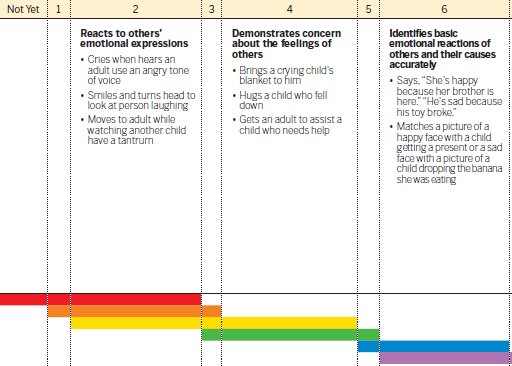 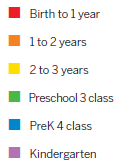 Activity:  ___________________________________________________________Student NameAbNotes